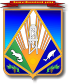 МУНИЦИПАЛЬНОЕ ОБРАЗОВАНИЕХАНТЫ-МАНСИЙСКИЙ РАЙОНХанты-Мансийский автономный округ – ЮграАДМИНИСТРАЦИЯ ХАНТЫ-МАНСИЙСКОГО РАЙОНАР А С П О Р Я Ж Е Н И Еот 18.04.2018                                                                                            № 380-рг. Ханты-МансийскО внесении изменений в распоряжениеадминистрации Ханты-Мансийского района от 02.03.2017 № 225-р «Об утверждении Положения об отделе по организации профилактики правонарушений администрации Ханты-Мансийского района»В соответствии с Федеральным законом от 23.06.2016 № 182-ФЗ 
«Об основах профилактики правонарушений в Российской Федерации», Уставом Ханты-Мансийского района:1. Внести в приложение 1 к распоряжению администрации Ханты-Мансийского района от 02.03.2017 № 225-р «Об утверждении Положения об отделе по организации профилактики правонарушений администрации Ханты-Мансийского района» следующие изменения:1.1. Абзац девятый пункта 2 раздела II дополнить словами: «в форме профилактического воздействия «правовое просвещение и правовое информирование».1.2. В абзаце десятом пункта 2 раздела II слова 
«на 2014 – 2019 годы» заменить словами «на 2018 – 2020 годы».2. Опубликовать настоящее распоряжение в газете «Наш район» 
и разместить на официальном сайте администрации Ханты-Мансийского района. 3. Контроль за выполнением распоряжения возложить на первого заместителя главы Ханты-Мансийского района. Глава Ханты-Мансийского района                                               К.Р.Минулин